Интеллектуальная и мотивационная готовностьу детей с нарушением зрения часто снижена. Вызвано это отсутствием интереса к учебной и познавательной деятельности. Связанно это с трудностями в пространственной ориентировке, нарушением моторики и координации движений, бедностью представлений об окружающем. Поэтому ребёнку с нарушением зрения необходимо большое внимание уделять развитию мотивационной сферы, стимулируя у них желание учиться. Учитывая индивидуальные и психофизиологические особенности.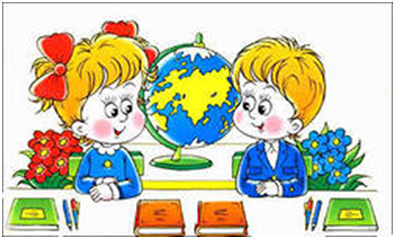 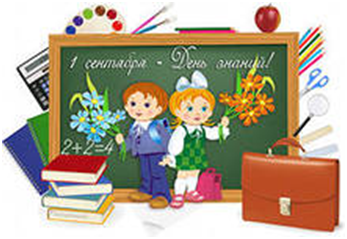 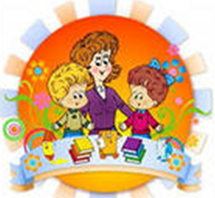 г. Таганрог,ул. Чехова 301/1, Т. 64-55-52http://xpyctaluk.ucoz.ru/МБДОУ«Детский сад компенсирующего вида второй категории № 37 «Хрусталик»ПОРТРЕТБУДУЩЕГОПЕРВОКЛАССНИКАПодготовилаучитель-дефектологХилкова Л.Е Современные дети много видят, слышат, им читают, с ними активно занимаются.Общаясь со своими детьми, вы легко можете определить, достаточно ли сформированы качества и умения, которые позволят вашему ребёнку успешно учиться в школе. Знание этих особенностей чрезвычайно важно и для родителей и для педагогов, так как позволяет учесть их в процессе обучения, выстроить свой индивидуальный маршрут.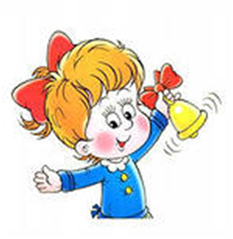 Что может беспокоить ребёнка при поступлении в школу?Факторы риска. частые хронические заболевания, операции, травмы; импульсивность, бесконтрольность поведения (преобладание «хочу» над «можно»); чрезмерная двигательная активность, крикливость, настойчивая болтовня; нарушение сна; страхи; боязнь новых людей, новых ситуаций; трудность в общении с незнакомыми сверстниками и взрослыми; трудность концентрировать внимание на определённом задании; трудность манипулирования мелкими предметами; нежелание учить стихотворения;нарушение звукопроизношения.Недостаточная сформированность этих представлений, значимых для обучения в школе, требует специальной, систематической работы.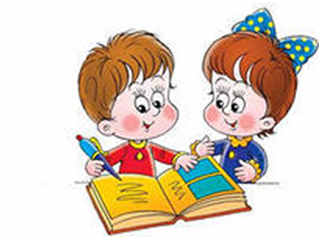 Отвечая на эти вопросы, можно провести частичное обследование ребёнка к готовности  в школу. Для полного обследования необходимы результаты медицинских обследований и педагогов специалистов с достаточным опытом подобной работы.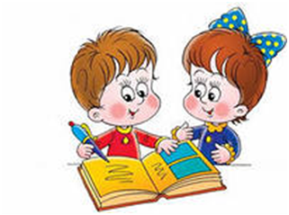 